UNIVERSIDADE FEDERAL DA PARAÍBA CENTRO DE CIÊNCIAS HUMANAS, LETRAS E ARTES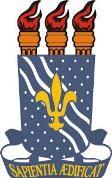 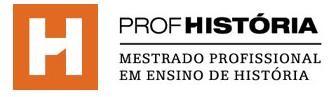 PROGRAMA DE MESTRADO PROFISSIONAL EM ENSINO DE HISTÓRIA - PROFHISTÓRIAINSTRUÇÕES PARA O EXAME DE DEFESA DE TRABALHO FINALO  que é o Trabalho Final?Conforme o art. 52 da Resolução nº 29/2019, que regulamenta o ProfHistória/UFPB, o “trabalho final do ProfHistoria tem por objetivo traduzir o aprendizado ao longo do percurso de formação bem como gerar conhecimento que possa ser disseminado, analisado e utilizado por outros profissionais dessa área nos diferentes contextos onde são mobilizadas diferentes formas de representação do passado. § 1º. A natureza do Trabalho Final, a despeito do formato que possa vir a assumir deve traduzir obrigatoriamente as três dimensões trabalhadas ao longo do curso: I - A apropriação dos estudos e debates recentes sobre as temáticas trabalhadas; II - A criticidade em termos do conhecimento e práticas acumuladas na área; III - As possibilidades de produção e atuação na área do Ensino de História que contribuam para o avanço dos debates e a melhoria das práticas do profissional de História dentro e/ou fora de sala de aula. Para tal, ele constará de duas partes: uma parte critico-analítica (dimensões I e II) e uma parte propositiva (dimensão III)”.§ 2º. O produto final pode assumir diferentes formatos como: texto dissertativo, documentário, exposição, material didático, projeto de intervenção em escola, museu ou espaço similar à condição que incorpore as três dimensões anteriormente explicitadas.”O exame de defesa de Trabalho Final é feito em arguição pública e pode ser relizado por meio do sistema de videoconferência, seguindo os mesmos preceitos da defesa presencial, podendo haver as adaptações de natureza operacional que se fizerem necessárias;O mestrando terá 20 (vinte) minutos para sua apresentação oral. O tempo de arguição será de até 40 (quarenta) minutos para cada membro da banca. O tempo total do exame não deverá ultrapassar 04 (quatro) horas.No exame de defesa de Trabalho Final, o discente obterá conceito “aprovado”, “insuficiente” ou “reprovado”;Será considerado “aprovado”, o discente que obtiver aprovação da maioria dos membros da Comissão Examinadora; O discente que obtiver o conceito “insuficiente” deverá reelaborar e apresentar o trabalho em prazo não superior a 90 (noventa) dias, contados a partir da realização do primeiro exame;As recomendações da Comissão Examinadora deverão ser registradas em documento específico, fornecido pela Secretaria do Programa, e seu cumprimento supervisionado pelo Orientador(a) do discente.Após a defesa do trabalho final, sendo o mestrando aprovado, a Coordenação, quando solicitada, poderá emitir declaração atestando a realização da defesa do trabalho final, mas não da outorga do título, a qual somente ocorrerá após a homologação do relatório final do orientador pelo colegiado do programa.A homologação do relatório final do orientador pelo colegiado, somente poderá ser feita após a entrega dos exemplares do trabalho na versão final (prazo máximo de 30 (trinta) dias após a defesa).Pré-requisitos para o exame de defesa de Trabalho Final:Encaminhar à secretaria o Requerimento de Exame de defesa de Trabalho Final (ANEXO 01 DESTE DOCUMENTO), devidamente assinado pelo orientador, no prazo de até 30 dias antes da sessão, além do arquivo digital em formato .pdf do trabalho do aluno e a Declaração de Integridade de Pesquisa (ANEXO 03);A banca deve conter 3 (três) doutores, devendo pelo menos 1 (um) deles ser externo à UFPB. O documento ainda deve indicar dois membros suplentes para a banca (ANEXO 02). O orientador será um dos membros da Comissão Examinadora e Presidente da mesma;A Comissão Examinadora será homologada pelo Colegiado do Programa;Resumo dos elementos necessários: Requerimento de Exame de Defesa de Trabalho Final (Anexo 01); Ficha de Cadastro de Banca de Exame de Defesa de Trabalho Final (Anexo 02); Declaração de Integridade de Pesquisa (Anexo 03);1 (um) exemplar do Projeto de Dissertação em formato digital.ANEXO 01REQUERIMENTO DE EXAME DE DEFESA DE TRABALHO FINALIlmo. Sr. Coordenador do Programa de Mestrado Profissional em Ensino de História - CCHLA- UFPB	            _____________________________________________________, aluno(a) regular do Programa de Mestrado Profissional em Ensino de História, matriculado(a) sob o nº ____________________, em atendimento ao disposto no Regimento Interno do Programa, vem proceder o depósito, devidamente autorizado por seu (sua) orientador (a) _________________________________________________, do exemplar de seu TRABALHO FINAL, intitulado _______________________________________________________________, solicitando de V. Sa. os encaminhamentos que se fazem necessários para a realização do Exame de Defesa, no dia ______, às ______.Nestes Termos,Pede Deferimento.João Pessoa, _____ de ___________ de _______._____________________________________Assinatura do(a) aluno(a)_________________________Assinatura do(a) orientador(a)ANEXO 02FICHA DE CADASTRO DE BANCA DE DEFESA DE TRABALHO FINALIDENTIFICAÇÃOBANCA EXAMINADORAUNIVERSIDADE FEDERAL DA PARAÍBA CENTRO DE CIÊNCIAS HUMANAS, LETRAS E ARTESPROGRAMA DE MESTRADO PROFISSIONAL EM ENSINO DE HISTÓRIA - PROFHISTÓRIADECLARAÇÃO DE INTEGRIDADE DE PESQUISA JUNTO AO PROFHISTORIAEu, _________________________, aluno (a) regularmente matriculado (a) no Programa de Mestrado Profissional em Ensino de História, sob matrícula n.º ______________, declaro que a pesquisa intitulada “______”, de minha autoria, a ser defendida em sessão pública no dia _________, está de acordo com as diretrizes do Relatório da Comissão de Integridade de Pesquisa do CNPq, instituída pela Portaria PO-085/2011 de 5 de maio de 2011; com o Art. 77, Resolução CONSEPE 79/2013, alínea “d”; com o Art. 53, Resolução CONSEPE 29/2019, inciso III, seguindo as regras acadêmicas da ética e da integridade de pesquisa, situação em que me responsabilizo pela autoria, veracidade e idoneidade do trabalho final.João Pessoa, ___ de_____________________ de 20____._________________________________________________________Aluno (a)ALUNO (A):MATRÍCULA:DATA DA DEFESA:HORA:LOCAL (plataforma virtual):TÍTULO:Nº DE PÁGINAS:PALAVRAS-CHAVE:RESUMO:TÍTULO EM LÍNGUA ESTRANGEIRA:PALAVRAS-CHAVE EM LÍNGUA ESTRANGEIRA:RESUMO EM LÍNGUA ESTRANGEIRA:ORIENTADOR (presidente): COORIENTADOR (se houver):MEMBRO INTERNO (titular):MEMBRO EXTERNO À INSTITUIÇÃO (titular):INSTITUIÇÃO DE ORIGEM:TITULAÇÃO:E-MAIL:MEMBRO INTERNO (suplente):MEMBRO EXTERNO À INSTITUIÇÃO (suplente):INSTITUIÇÃO DE ORIGEM:TITULAÇÃO:E-MAIL: